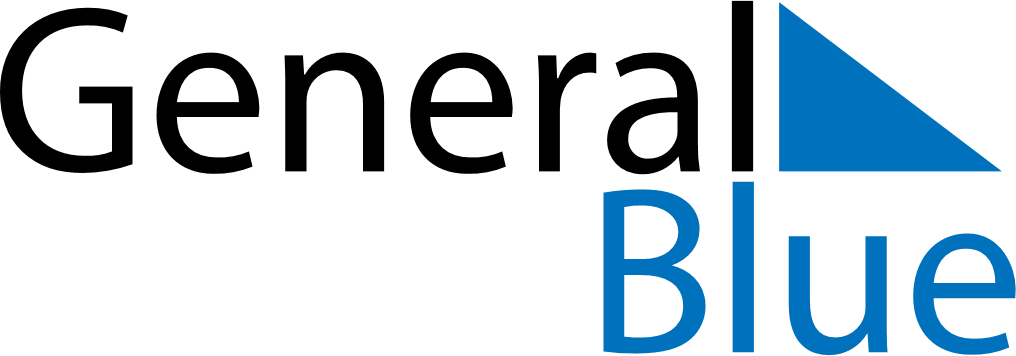 Weekly CalendarApril 29, 2019 - May 5, 2019Weekly CalendarApril 29, 2019 - May 5, 2019Weekly CalendarApril 29, 2019 - May 5, 2019Weekly CalendarApril 29, 2019 - May 5, 2019Weekly CalendarApril 29, 2019 - May 5, 2019Weekly CalendarApril 29, 2019 - May 5, 2019Weekly CalendarApril 29, 2019 - May 5, 2019MondayApr 29MondayApr 29TuesdayApr 30WednesdayMay 01ThursdayMay 02FridayMay 03SaturdayMay 04SundayMay 055 AM6 AM7 AM8 AM9 AM10 AM11 AM12 PM1 PM2 PM3 PM4 PM5 PM6 PM7 PM8 PM9 PM10 PM